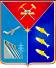 ДЕПАРТАМЕНТ АДМИНИСТРАТИВНЫХ ОРГАНОВМАГАДАНСКОЙ ОБЛАСТИП Р И К А З «29» декабря 2021 г.  						   	           № 148г. МагаданОб утверждении графика работы органов записи актов гражданского состояния Магаданской областиВ соответствии с Законом Магаданской области от 10 ноября 2003 
№ 389-ОЗ «Об осуществлении государственных полномочий на государственную регистрацию актов гражданского состояния на территории Магаданской области», постановлением Правительства Магаданской области от 10 октября 2018 № 665-пп «Об утверждении Положения о департаменте административных органов Магаданской области», и пунктом 4 Административного регламента предоставления государственной услуги по государственной регистрации актов гражданского состояния органами, осуществляющими государственную регистрацию актов гражданского состояния на территории Российской Федерации, утвержденного приказом Министерства юстиции Российской Федерации от 28 декабря 2018 г. № 307, 
приказываю: 1. Утвердить график работы органов записи актов гражданского состояния Магаданской области, согласно приложению к настоящему приказу.2. Административно-правовому отделу департамента административных органов Магаданской области обеспечить размещение настоящего приказа на официальном сайте департамента административных органов Магаданской области в сети «Интернет» в течение 5 дней со дня его принятия. 3. Настоящий приказ подлежит официальному опубликованию.Руководитель департамента            				      Н.А. Болгова